Figure 1a. Percentage of extractions at centers with off-site cardiac surgery (CS) facilities Figure 1b. Mean Charlson Comorbidity Index according to admitting centers’ cardiac surgery (CS) status (2004-2014)Figure 2a. In-hospital adverse events of study groups *MACE: Composite of mortality, thoracic complications and cardiac complications Figure 2b. Trends in in-hospital adverse events form 2004-2014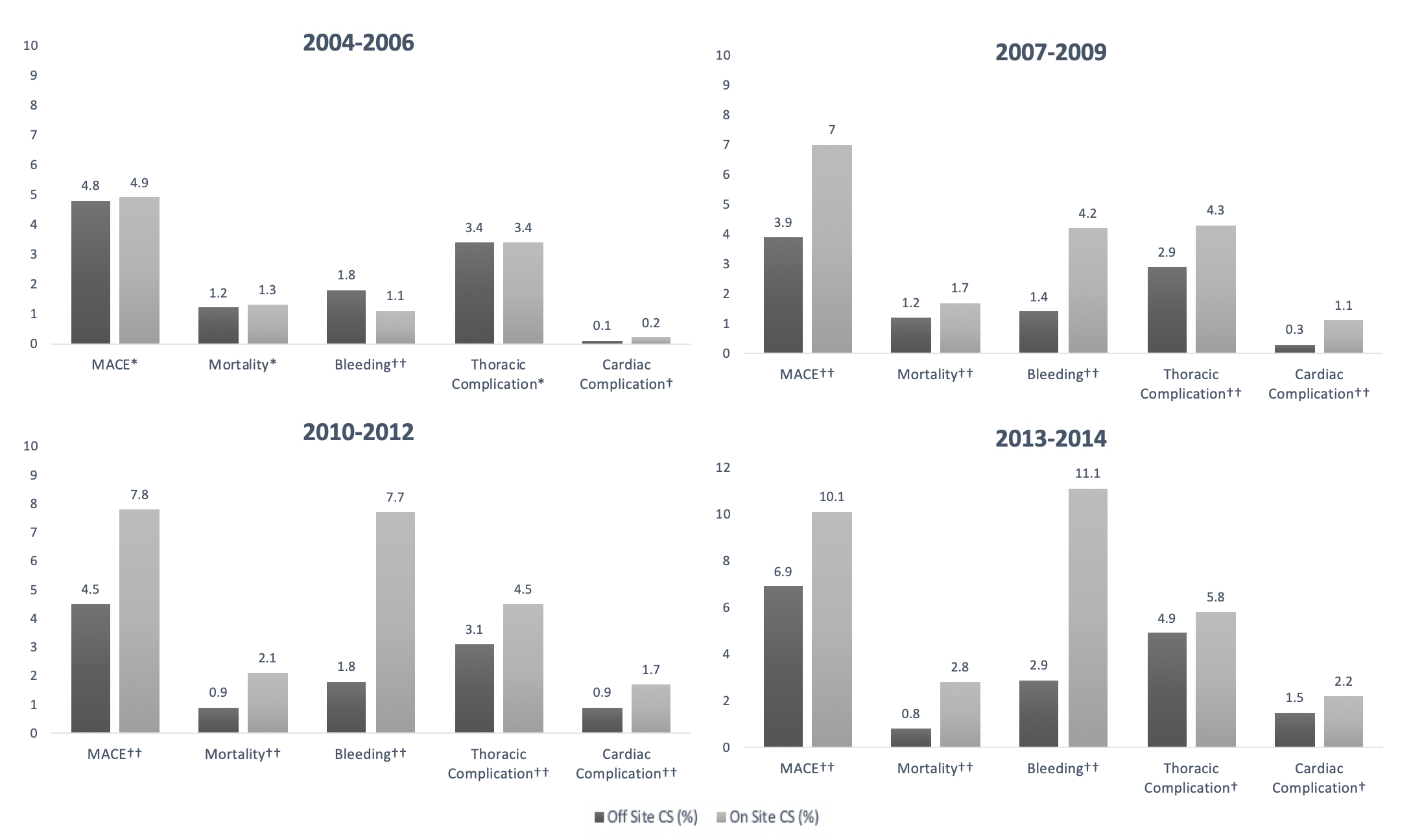 *non-significant (p≥0.05); † p<0.05;   †† p<0.001Figure 2c. Adjusted odds ratios (aORs) of adverse outcomes according to admitting hospital cardiac surgery facility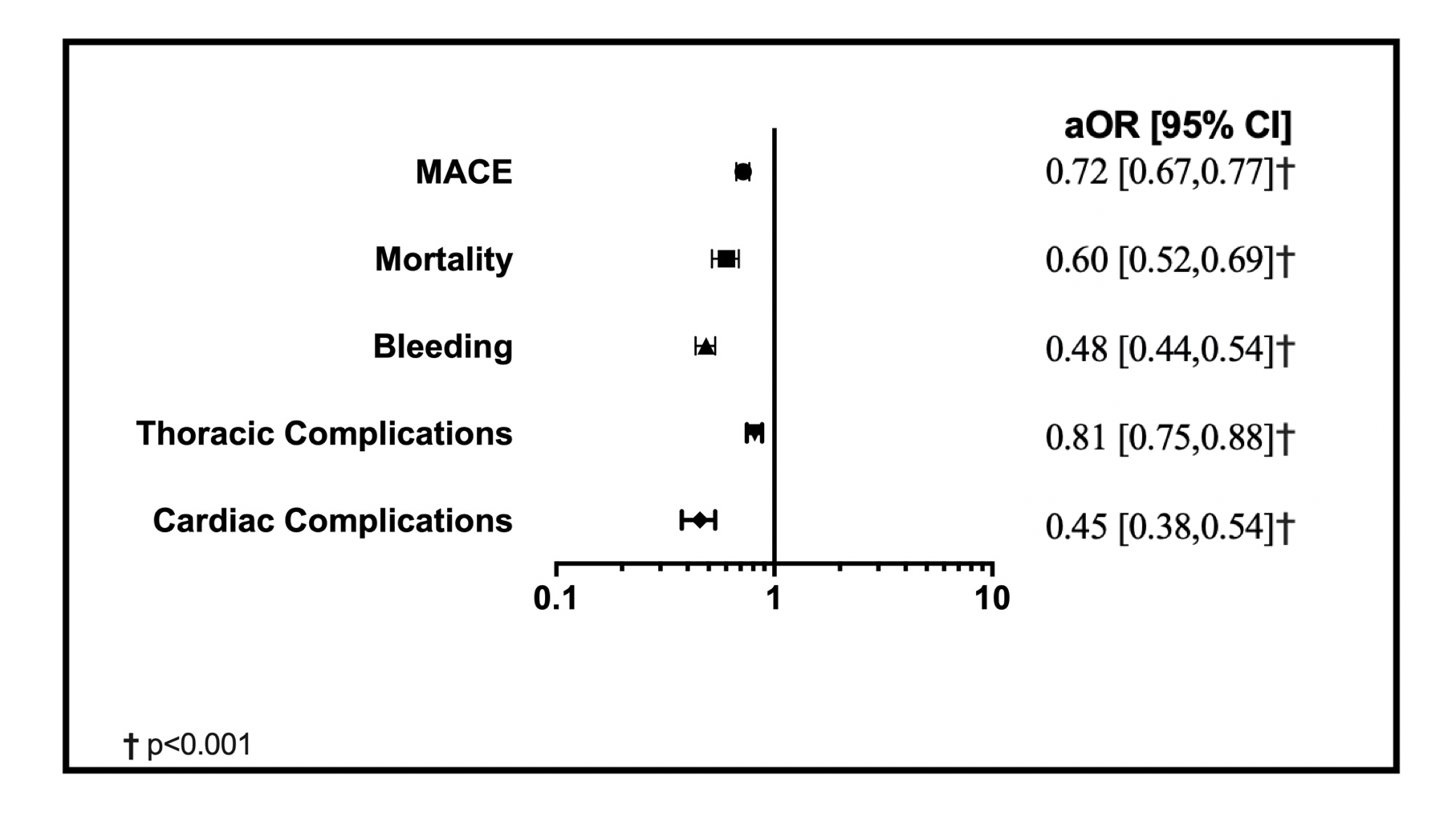 *MACE: Composite of mortality, thoracic complications and cardiac complications